[ А Р А Р                                                   П О С Т А Н О В Л Е Н И Е   “ 21 ” март 2014 й.                                     №8                           от  “21” марта  2014 г.Пожарная безопасность в сельском поселении  1. Руководителям учреждений и организаций, руководителю хозяйства СПК «Базы» предоставить списки общественных инспекторов по пожарной безопасности.2.   Утвердить список общественных инспекторов .3. Общественными инспекторами ежемесячно до 25 числа каждого месяца предоставлять в администрацию СП отчеты по профилактике пожаров и обучения населения для планирования и реализации дальнейшей работы.4.  Рекомендовать  работникам пожарной охраны СПК «Базы»  Ислагулову  И.Г.  и    гл. энергетика Байбульдину М.М. организовать подворный обход населения с целью выявления и устранения нарушения требований противопожарной безопасности, нарушение требования правил эксплуатации электроосвещения, эксплуатации бытовых нагревательных приборов, жидкостных нагревательных приборов.5. Контроль за исполнением настоящего постановления возложить на главного инженера Ахярова Х. З. инженера по технике безопасности  Юсупова М. К на работников ОГПС – 34 СПК «Базы»  Исламгулова И.ГГлава сельского поселения                                           Г. С. Тимофеев Приложение №1 к постановлению главы администрации сельского поселения Юмашевский сельсовет от _______ 2014 г.СПИСОКобщественных инспекторов сельского поселения Юмашевский сельсоветГлава сельского поселения __________ Г.С.ТимофеевБАШ[ОРТОСТАН  РЕСПУБЛИКА]ЫСА[МА{ОШ  РАЙОНЫ муниципаль районЫНЫ@  ЙОМАШ АУЫЛ СОВЕТЫ АУЫЛ  БИЛ^м^]Е  ХАКИМИ^ТЕ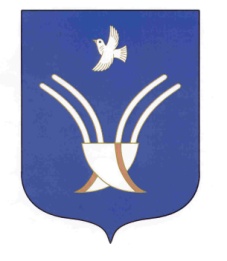 Администрация сельского поселенияюмашевский сельсоветмуниципального района Чекмагушевский район Республики Башкортостан№Населенные пункты, улицыдолжностьФаимлия И.О.1С. Юмашево1.1Ул. СоветскаядепутатСайдяков В.М.медработникФедорова И.Г.учительницаСоколова И.Н.учительницаГайнутдинова С.Р.электрикФедоров В.Г.1.2Ул. Свободыдепутат райсоветаСеменова Е.С.депутатЕфремова И.В.медработникВедерникова О.Г.учительВасильев В.А.учительницаЕрмолаева В.В.1.3Ул. ЗаречнаядепутатИванов В.ГмедработникСеменова Г.В.учительницаЛозяк С.К.культработникДимитриева А.В.спец. по молодежиНикифорова Т.А.1.4Ул. Победы, Речная, медработникКамалетдинова Н.П.ДружбыучительницаЕфремова Л.А.электрикЩекатуров Ю.А.культработникАкимова Р.А.1.5Ул.МирамедработникАтнагузина А.М.учительницаВасимова М.Р.учительницаШиргазина Г.Ф.спец.по ВДАхметова С.М.1.6Ул.МолодежнаямедработникКузнецова Д.Д.медработникЕлизарова Л.А.электрикБайбульдин А.М.2Д. НовопучкаководепутатНабиуллин Р.Н.медработникВагапова А.К.бригадирСалимгареев Р.И.3С. КараталоводепутатНабиуллин Р.Н.медработникВагапова А.К.учительницаЗиннатуллина Э.У.культработникСалимгареева Р.4С. НовосеменкинодепутатТимофеев Г.С.медработникИванова Н.И.культработникЯковлева И.Н.культработникТимофеева А.В.учительницаАнтонова М.В.учительницаПотапова Л.М.ветврачДанилов В.М.5С. УйбулатоводепутатГарифуллина И.Ф.медработникЗакирова Р.В.учительницаДаянова А.Г.культработникХисматуллина Л.Т.культработникАхметшинга Р.Ф.6Д. Узмяшеводепутат, культ.Стружкова Л.медработникГаязова Г.Р.учительницаСтружкова Е.Б.пожарникИсламгулов И.7С. Митро-Аюповскоедепутат , учительницаМустафина Г.Р.депутатИбатуллина Г.А.медработникНуркаева Л.Р.культработникНигманова Р.Ф.культработникХабибуллина С.8С. СтаропучкаководепутатТангатаров А.Я.медработникСалимгареева Ф.И.культработникТангатарова Ф.Ф.учительницаБулатова Г.Я.9Д. МакаровкакультработникЗахарова Л.Н.медработникСалимгареева Ф.И.соц. работникТимофеева Т.Н.